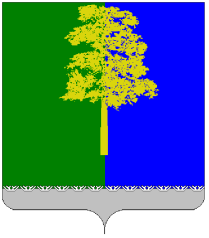 Муниципальное образование Кондинский районХанты-Мансийского автономного округа – ЮгрыАДМИНИСТРАЦИЯ КОНДИНСКОГО РАЙОНАУПРАВЛЕНИЕ ОБРАЗОВАНИЯ

ПРИКАЗот 13 апреля 2022 года                                                                                                           №205пгт. МеждуреченскийОб итогах заседания районнойпроблемно-творческой группы В целях реализации муниципального Плана мероприятий («дорожная карта»), направленных на формирование и оценку функциональной грамотности обучающихся общеобразовательных организаций Кондинского района на 2021 – 2022 учебный год (далее – «дорожная карта»), утвержденного приказом управления образования администрации Кондинского района от 27.09.2021 №501 «Об утверждении муниципального плана мероприятий («дорожной карты»), направленных на формирование и оценку функциональной грамотности обучающихся общеобразовательных организаций Кондинского района на 2021 – 2022 учебный год» (в редакции приказа управления образования от 30.12.2021 №718), во исполнение приказа управления образования администрации Кондинского района от 31.03.2022 №175 «О проведении заседания районной проблемно – творческой группы» 06.04.2022 года состоялось заседание районной проблемно – творческой группы по повышению функциональной грамотности обучающихся общеобразовательных организаций Кондинского района (далее – районная проблемно - творческая группа). На основании решения заседания (протокол №2 от 06.04.2022 прилагается), приказываю:Утвердить: решения заседания районной проблемно - творческой группы (приложение 1). план работы районной проблемно - творческой группы на 2022 год (приложение 2).Руководителям общеобразовательных организаций Кондинского района: довести настоящий приказ до сведения членов районной проблемно - творческой группы, педагогических работников.обеспечить исполнение плана работы проблемно - творческой группы на 2022 год в части касающейся.Куратору районной проблемно – творческой группы заместителю директора МКУ «ЦСДО» Р.А. Зайнетдиновой осуществлять координацию исполнения плана работы проблемно - творческой группы на 2022 год.Руководителям районной проблемно – творческой группы Бургутовой С.В., учителю биологии МКОУ Мулымской СОШ и Демиденко Н.Г., учителю химии МКОУ Морткинской СОШ обеспечить исполнение плана работы проблемно - творческой группы на 2022 год в части касающейся.Контроль исполнения настоящего приказа возложить на заместителя начальника управления образования М.А. Козлову.                                                                                                            Начальник управления образования				                           Н.И. Суслова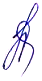 Приложение 1к приказу управления образованияадминистрации Кондинского районаот ____ апреля 2022 г. № _____Протокол №2 заседания районной проблемно-творческой группыпо повышению функциональной грамотности обучающихся общеобразовательных организаций Кондинского района 06 апреля 2022 года                                                                                                     15.00                                  пгт. МеждуреченскийПредседатель:                                                             Н.М. Иконникова, начальник отдела организационно – правового обеспечения управления образованияПрисутствуют:С.В. Бургутова, учитель биологии МКОУ Мулымская СОШ, руководитель районной проблемно - творческой группы по повышению функциональной грамотности обучающихся общеобразовательных организаций Кондинского района (далее - районной проблемно - творческая группа)Н.Г.Демиденко, канд. пед. наук, учитель химии МКОУ Морткинская СОШ, руководитель районной проблемно - творческой группыЧлены районной проблемно – творческой группы по повышению функциональной грамотности обучающихся муниципальных общеобразовательных организаций Кондинского района.О плане работы районной проблемно – творческой группы на 2022 год. О ходе конкурса на лучшую методическую разработку по формированию ФГ. (С.В. Бургутова, Н.Г.Демиденко, Н.М. Иконникова, А.Н. Пакишева)Решили:Принять проект плана работы районной проблемно - творческой группы на 2022 год.Принять к сведению информацию о ходе конкурса на лучшую методическую разработку по формированию функциональной грамотности.Членам районной проблемно - творческой группы направить предложения по содержанию плана работы районной проблемно - творческой группы на 2022 год.Срок: до 11.04.2022.Руководителям районной проблемно - творческой группы (С.В. Бургутова, Н.Г. Демиденко) сформировать график представления опыта работы педагогов школ, общеобразовательных организаций Кондинского района на заседаниях районной проблемно - творческой группы 04.05.2022, 02.06.2022.Срок: до 15.04.2022.Представление опыта работы педагогов общеобразовательных школ по формированию функциональной грамотности обучающихся:- Формирование креативного мышления на уроках истории и обществознания. Из опыта работы. (М.Ю. Аникеева)- Формирование функциональной грамотности во внеурочной деятельности.(Т.Ю. Чумакова)- Приемы развития математического мышления на уроках истории.(Е.В. Казанцева)- Формирование читательской грамотности на уроках русского языка и литературы.(М.В. Конева)- Формирование финансовой грамотности на уроках.(М.В. Седова)Решили:2.1. Принять информацию к сведению.2.2. Рекомендовать педагогам, представившим опыт своей работы на заседании районной проблемно - творческой группы 06.04.2022, направить материалы выступлений в информационно – методический отдел МКУ «ЦСДО».Срок: до 15.04.2022.2.3. Заместителю начальника информационно – методического отдела МКУ «ЦСДО» (М.П. Степанова):2.2.1. Разместить направленные материалы выступлений на сайте «Образование Конды» в разделе «Функциональная грамотность».Срок: До 18.04.2022.Приложение 2к приказу управления образованияадминистрации Кондинского районаот ____ апреля 2022 г. № _____План работы районной проблемно-творческой группы (РПТГ)по формированию и оценке функциональной грамотности обучающихсяобщеобразовательных организаций Кондинского района ХМАО-Югры на 2022 годЦель: Создание условий для реализации Плана мероприятий по формированию и оценке функциональной грамотности (ФГ) обучающихся.Задачи:1. Оказание методической, практической помощи учителям школ Кондинского района через обмен опытом по использованию приемов и методов формирования и развития функциональной грамотности обучающихся в урочной и внеурочной деятельности.2. Организовать широкое участие педагогов, в создании и обсуждении базы данных заданий по ФГ, в  обмене опытом по использованию их в урочной  и внеурочной деятельности.3.  Выявление успешных практик педагогических коллективов для определения школ - базовых площадок по направлениям ФГ.4. Выявление затруднений и проблем по формированию ФГ в работе учителей ОО Кондинского района.№ЗадачиМероприятияСрокиУчастникиРезультат1Проведение заседаний РПТГМетодическое совещаниераз в месяцПедагогические работники, методисты образовательных организаций Кондинского районаРешение заседаний творческой группы2Формирование базы данных учителей, участвующих в формировании функциональной грамотности обучающихся по шести направлениям функциональной грамотности в 2022 учебном годуПостоянно   Творческая      группа3Проведение мониторинга реализации  плана работы творческой группыЕжеквартальноРуководители РПТГАналитические справки4 Выявление и распространение качественных современных методических разработок учебных занятий (уроков) и внеурочных мероприятий (занятий), направленных на формирование, развитие и оценку одного из компонентов (математическая, читательская, естественнонаучная, финансовая грамотность, глобальные компетенции и креативное мышление) функциональной грамотности обучающихся образовательных организаций.  1.Проведение  районного конкурса методических разработок по формированию функциональной грамотности в урочной и внеурочной деятельности15 марта – 15 апреля 2022 годаТворческая группаПедагогические работники, методисты образовательных организаций Кондинского районаПо итогам Конкурса определение победителей  и призёров по каждой номинацииПубликованиесписка победителей Конкурса   на сайте «Образование Конды» http://www.konda-edu.ru/ в разделе «Новости»  до 16 апреля 2022 года 5Представление опыта работы учителей ОО Кондинского района Участие в онлайн-совещаниях  на виртуальной площадке ХМАО-Югры по подходам к формированию и оцениванию функциональной грамотности, региональных семинарах 06 мая 2022 годаПедагогические работники, методисты образовательных организаций Кондинского района Выступление с сообщением по подходам к формированию и оцениванию функциональной грамотности на основе практики6Выявление проблем:- по вопросам формирования и оценивания ФГ обучающихся;- по использованию в работе банков заданий по ФГАнкетирование (Google-таблица)Май 2022 годаТворческая группаАнализ результатов анкетирования на заседании РПТГ7Представление  лучших педагогических практик по направлениям ФГ в Кондинском районе Участие в работе августовского совещания Август 2022 годаПедагогические работники, методисты образовательных организаций Кондинского районаВыступление с сообщением по подходам к формированию и оцениванию функциональной грамотности на основе практики, Представление фрагментов  уроков на онлайн-заседаниях творческой группы по выбранному направлению ФГ 8Собеседование с руководителями ОО Кондинского района по выбору представления направления ФГОктябрь 2022 годаУправлениеобразования, МКУ «ЦСДО»Творческая группа Приказ об утверждении  школ - муниципальных базовых площадок по направлениям ФГ9Формирование банка заданий по ФГ по учебным предметам, в том числе физической культуре, ОБЖ, технологии, музыке, ИЗО, черчению, МХККонкурс разработанных заданий по ФГНоябрь 2022 годаТворческая группа Методический центрЭлектронный сборник заданий по ФГ 10Представление сборника успешных педагогических практик по формированию функциональной грамотностиПодготовка презентации сборникаНоябрь 2022 года Творческая группаПрезентация сборника11Осуществление деятельности по реализации заданий по формированию читательской грамотностиВыполнение заданий по видам функциональной грамотностиЗаседание творческой группы по реализации данной темыДекабрь 2022 годаТворческая группаМониторинг сформированности навыков12Оказание методической поддержки педагогам Кондинского районаЭкспертиза материалов педагогов Кондинского района, организация консультированияПостоянноТворческая группа МКУ «ЦСДО»Размещение материалов по ФГ на сайте «Образование Конды» и сайтах образовательных организаций